MGSE6.NS.5:  Absolute Value ActivityName:  __________________________________   April 28, 2020This is really quite simple.  Use the number line beneath the questions.  The park is in the middle at zero.  Follow directions to find the location of the buildings based on the instructions in the question.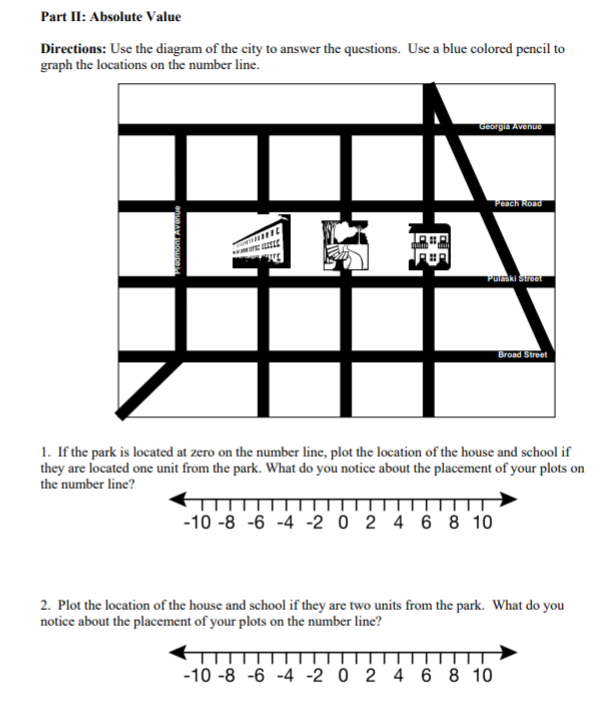 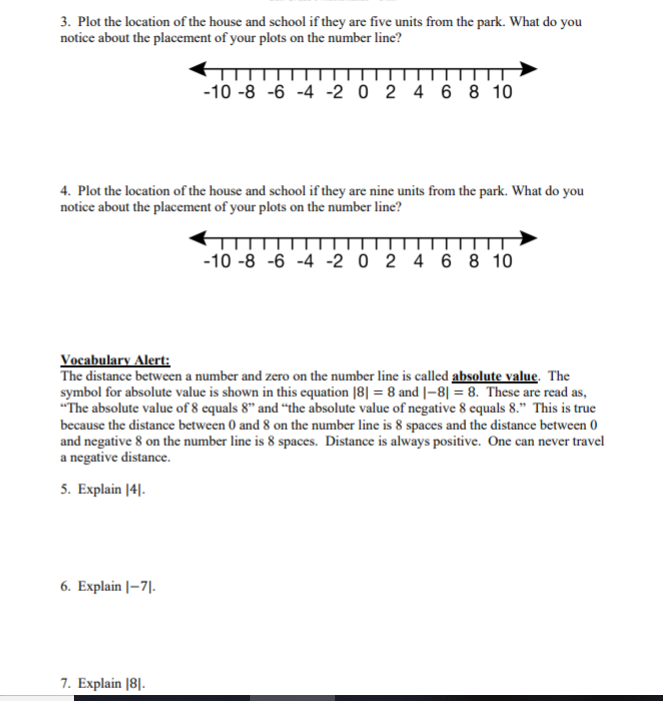 